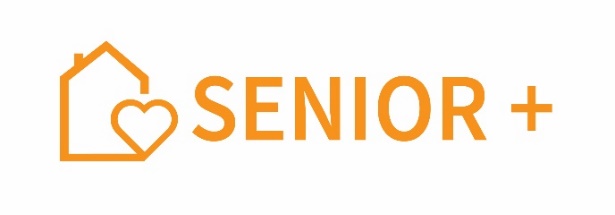 Załącznik nr 2Oświadczenie o zapoznaniu się z Regulaminem Klubu Seniora w WadowicachJa, niżej podpisana/y ………………………………………………………………………, zamieszkała/y……………………………………………………………………………………………..oświadczam, że zapoznałam/em się z Regulaminem Klubu Seniora w Wadowicach i zobowiązuję się do przestrzegania jego postanowień.Jestem świadoma/y, że naruszenie przeze mnie postanowień Regulaminu może spowodować zakończenie mojego uczestnictwa w Klubie.			……………………………………………………….(data i czytelny podpis osoby składającej oświadczenie) …………………………………………(data i czytelny podpis osoby przyjmującej oświadczenie) 